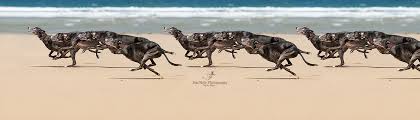 UITNODIGING CLUBFEEST 9 FEBRUARI 2019Ons clubfeest zal op 9 februari 2019 plaatsvinden om 18 u locatie: domein den Asberg Asberg 28 te Westerlo. Menu is Paprikasoep met ballekes   Varkenshaasje met groenten of kabeljauw met zalm   Dessertenbuffet met koffie of thee   Prijs 30 euro / persoon   Voor de kinderen 15 euro voor een kleinere portie of frikandel met friet   Iedereen die deelneemt krijgt 1 gratis drank aangeboden door onze club.   Aanwezige kampioenen van onze club zullen ook gehuldigd worden.U kunt zich hiervoor opgeven bij Patricia van Wiele voor 4 februari.Gelieve  bij inschrijving op voorhand  te betalen a.u.b voor het eten. Dit kunt u over maken op ons rekeningnummer BE 39739017481219  met vermelding van clubfeest. ( aantal volwassenen en of kinderen) Tevens is er dan ook nog de mogelijkheid om u contributie nog te betalen. Dit kan ook via ons rekeningnummer onder vermelding van contributie 2019.We hopen u dan ook allen te verwelkomen op ons clubfeest en er met zijn allen een leuke avond van te maken.Met vriendelijke groetBestuur WWRV